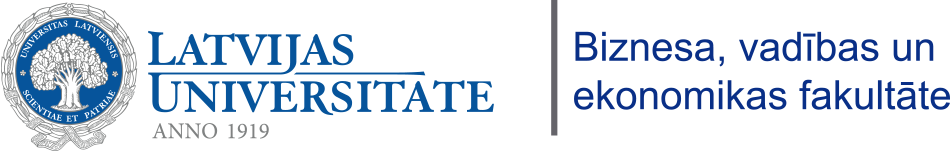 Apstiprinājuma vēstuleAr šo apliecinu, ka 	 (studenta vārds, uzvārds) tiek rekomendēts dalībai ERASMUS+ prakses mobilitātē.	, studiju programmas direktore/s	(paraksts un datums)*Aizpildīta apstiprinājuma vēstule jānogādā Zanei Svilānei, BVEF Ārējo sakaru koordinatorei, (531. telpa) vai jāpievieno elektroniskajai ERASMUS+ prakses mobilitātes anketai.